Supporting Information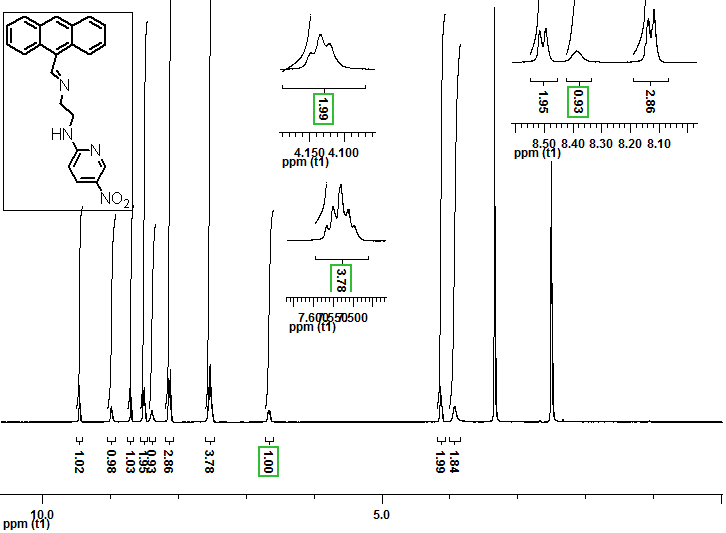 Figure S1. 1H-NMR spectrum of 9-[(5-nitropyridin-2-aminoethyl)iminiomethyl]-anthracene.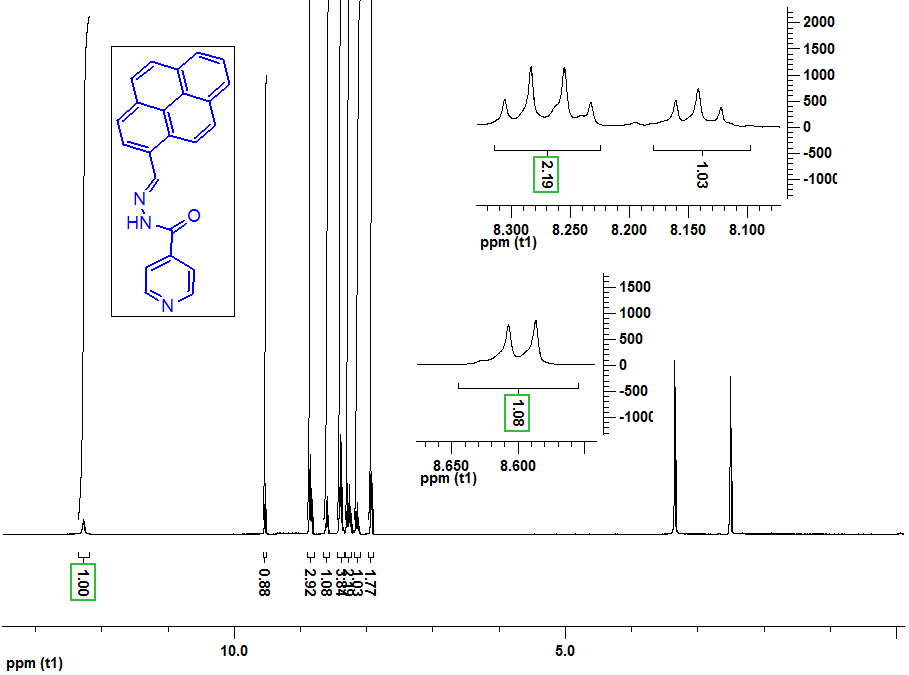 Figure S2. 1H-NMR spectrum of 9-[(5-nitropyridin-2-aminoethyl)iminiomethyl]-anthracene